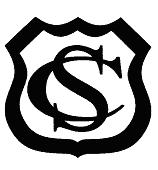 St Charles’ Catholic Primary Schoolstcharlescatholicprimary.comNEWSLETTER  31st March 2017.LINKS WITH THE PARISHFr James was called away from the parish unexpectedly and was unable to celebrate mass here on Wednesday.   Fr. James will be in school on Monday afternoon and all children from Years 4, 5 and 6 will have the opportunity to receive the sacrament of Reconciliation.The final mass of Lent will be in school on Wednesday 5th April and everyone is welcome to join us.Fr. James has asked me to remind all parents and children that on Good Friday, 14th April, there will be Stations of the Cross at 11.00am, specifically for children and their families.  It was a beautiful service last year and I hope as many families as possible will be able to attend this year.FOOTBALL TOURNAMENTSWell done to the boys from Year 6 who represented the school at a tournament on Monday afternoon.  Five competitive short games, plus one friendly game were completed, and the boys had a great time.  Well done to the boys from Year 5 who represented the school at a tournament on Thursday. We were concerned that it may have been rained off again, but the weather stayed fine and the boys thoroughly enjoyed their matches. Many thanks to Mr Cross and the staff who supported the team.EASTER BONNET PARADEThere will be an Easter Bonnet parade in school on Thursday morning, with a prize for every class.  I am sure that all the children are busy making their own bonnets and we are really looking forward to seeing their own designs.  END OF TERMAs the end of term approaches, we will be saying goodbye to Mrs Mansell, who has provided cover for all classes during the last three years.  Her skills and expertise have enabled children to have opportunities to join the Gardening Club and the Film Club and her enthusiasm for Geography and History has resulted in the children having so many visits to museums and places of interests in the local area.  She will be missed, but we wish her all the very best for the future.School finishes at 2.00pm on Thursday 6th April and there will be NO AFTER SCHOOL CLUB on that day. Summer term starts on Tuesday 18th April. After the Easter holiday, all children are welcome to come into school in their summer uniform.MEDICAL APPOINTMENTSCould I please ask all parents for your support in ensuring that any medical or dental appointments are made outside of school hours, if at all possible.FUNDRAISINGWe are very grateful to all children and parents for all your hard work and support during Lent.  The children are very aware that there are so many people throughout the world who are not as fortunate as we are and they have continued to come up with new ideas to raise money.  Thank you all for your generous support.AFTER SCHOOL ACTIVITIESMonday – Elite Soccer Monday – Year 6 Literacy/MathsTuesday – FootballWednesday – MultiskillsAll after school activities finish at 4.30pm and I would ask that all children are collected promptly.I hope you all have a relaxing, peaceful Easter holiday.Mrs A Roberts